AGENDA - Little Hoole Parish Council Members of the Council are summoned to the Parish Council Meeting to be held on 
Mon 11th March 2024 at 7pm,
The Lounge, Walmer Bridge Village Hall, Gill Lane, Walmer Bridge.  
Paul Cafferkey, Clerk & Responsible Financial Officer Apologies for absenceTo agree the Minutes of the last Parish Council Meeting To receive declarations of interest Matters arising from the minutes of last meetingPublic Time: to invite and listen to issues raised by members of the publicPlanning Applications: 07/2024/00072/HOH 1 Airey Houses Dob Lane Walmer Bridge PR4 4SU, Proposed single story side/rear extension, garage conversion and rear dormers.07/2023/01063/FUL Springfield Farm Knoll Lane Little Hoole PR4 4TB, Erection of a livestock Housing Building following the partial demolition of a glasshouse07/2023/01027/DIS Fair Acre Farm Moss Lane Little Hoole PR4 4SX, Discharge of Conditions 3 (Removal of Containers); 5 (Materials); 6 (Contamination); and 14 (Landscaping) of Planning Permission 07/2023/00331/FUL07/2024/00125/DIS, Fair Acre Farm Moss Lane Little Hoole PR4 4SX, Discharge of Conditions 11 (Foul Water Drainage) and 12 (Surface Water Drainage) of Planning permission 07/2023/00331/FUL07/2024/00042/FUL, Springfield Farm Knoll Lane Little Hoole PR4 4TB, Erection of An Agricultural Building for Livestock HandlingTo approve the following transactions in the bank for Feb 2024
Payments for approval - Clerk’s claim for Feb 2024Payments approved by email or pre-approved and retrospectively noted - NoneTo approve financial statement as at 29th Feb 2024Parish Councillor Vacancy – UpdateAnnual Review of Standing Orders and Financial RegulationsTo Discuss Approach for Funding by Hoole St Michael’s C of E ChurchWaste Bin, Dob Lane Recreation Park – UpdateProposal for Summer PlantingProposal for Summer Activity ProgrammeCleaning of Bus Shelters - UpdateDog Waste Bin, Dob Lane Recreation Ground – Update Venue for future parish council meetingsCorrespondence, NoneInformation and UpdatesTo agree the date, time and venue for the Apr 2024 meeting 
 Members of the public are welcome to attend meetings to raise any relevant matters. Alternatively, if you cannot attend the meeting but wish to raise a matter or ask a question, this can be done on your behalf by contacting the Parish Clerk (Paul Cafferkey) via email at or mobile phone 07966267186. Scan me to go the Little Hoole Parish Council Website, or visit https://www.littlehooleparishcouncil.org.uk/  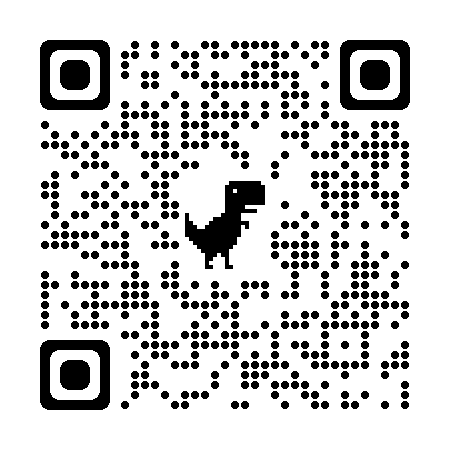 Prepared and approved by Paul Cafferkey, Clerk – Little Hoole Parish Council, 
5 Mar 2024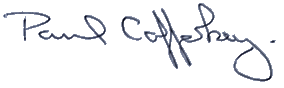 Current a/c Feb 2024Current a/c Feb 2024Current a/c Feb 2024Current a/c Feb 2024DatePayee£Description01-Feb-24Direct Debit (GOCARDLESS)36.96 Monthly website subscription06-Feb-24B/P to: James Harrison140.00 Setup Christmas Tree & Lights, remove deal tree, weeding19-Feb-24B/P to: Paul Cafferkey11.50 Clerk's Expenses Tax Month 1119-Feb-24B/P to: Paul Cafferkey163.16 Clerk's Salary Tax Month 1120-Feb-24CROSTON PARISH COU-29.99 Croston PC share of MS 36526-Feb-24B/P to: Walmer Bridge VH33.00 202324087 15/49Instant Access a/c Feb 2024Instant Access a/c Feb 2024Instant Access a/c Feb 2024Instant Access a/c Feb 2024Nil TransactionsNil TransactionsNil TransactionsNil Transactions